Мценский филиалФедерального государственного  бюджетного   образовательного учреждения высшего образования «Орловский государственный университет имени И.С. Тургенева»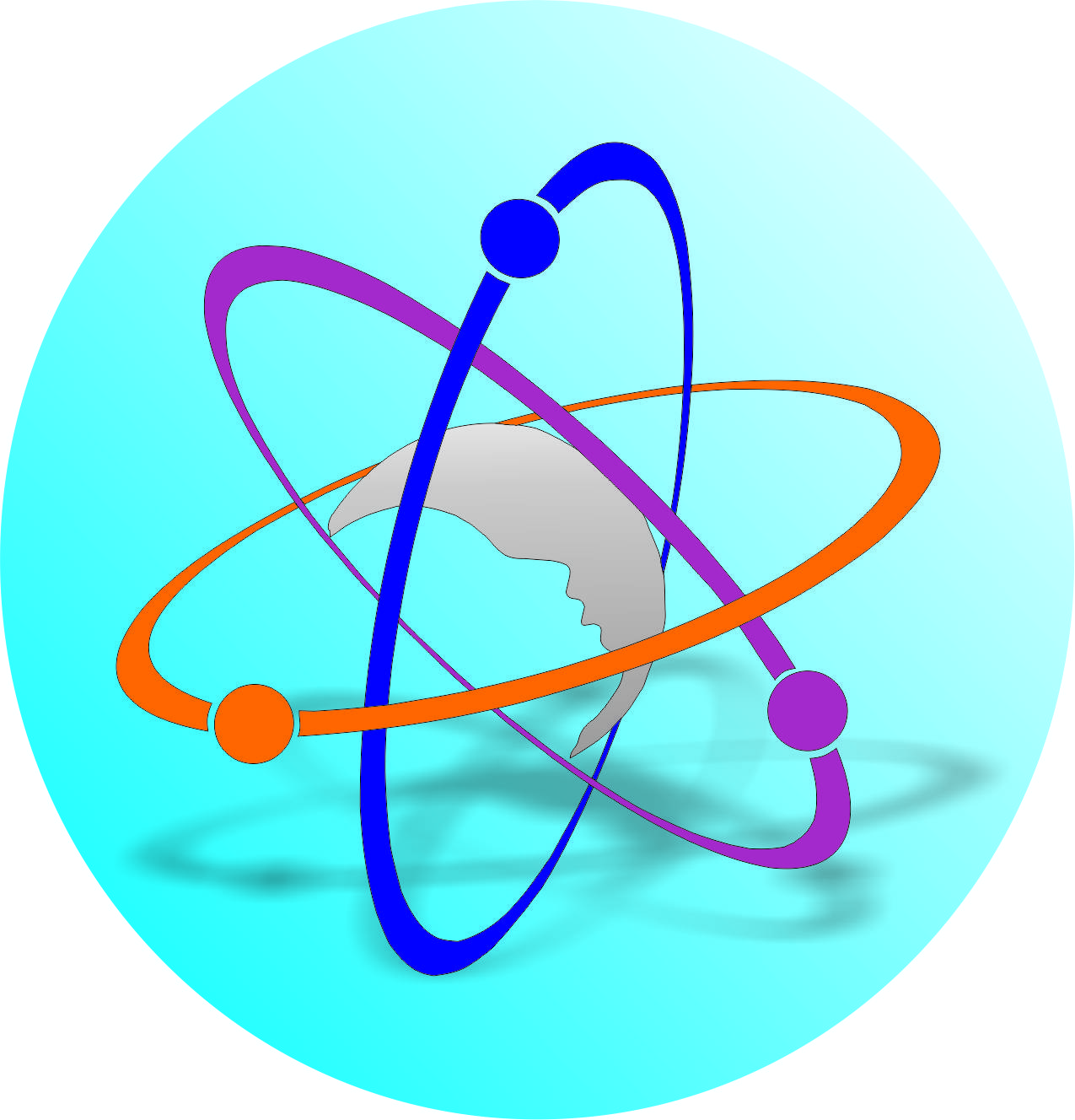 IX ВСЕРОССИЙСКАЯНАУЧНО-ПРАКТИЧЕСКАЯ КОНФЕРЕНЦИЯ ОБУЧАЮЩИХСЯ И СТУДЕНТОВ«ИНТЕЛЛЕКТУАЛЬНЫЙ ПОТЕНЦИАЛ XXI ВЕКА ИННОВАЦИОННОЙ РОССИИ»16 апреля 2020 г.КОНТАКТНЫЕ ДАННЫЕ ОРГКОМИТЕТАРаспашнова Любовь Ивановна, тел. 89102083128Сахарова Валерия Евгеньевна,  тел.89536185175Е-mail: konfmcensk@mail.ruАдрес: 303030, Орловская обл., г. Мценск, ул.   К.Маркса, 45ПРОГРАММНЫЙ КОМИТЕТФедотов А.А. – врио ректора Орловского государственного университета имени И.С. Тургенева, к.э.н., доцент, почетный работник сферы образования Российской Федерации, председательПилипенко О.В. – Депутат Государственной Думы Федерального собрания Российской Федерации VII созыва, член фракции «ЕДИНАЯ РОССИЯ», член Комитета Государственной Думы по образованию и науке, доктор технических наук, профессор, сопредседательПатронова И.А. – директор БУ ОО ДПО «Институт развития образования», кандидат педагогических наук, сопредседательРадченко С.Ю. – проректор по научно-технологической деятельности и аттестации научных кадров Орловского государственного университета имени И.С. Тургенева, д.т.н., профессор, заместитель председателяБорисоглебская Л.Н. – проректор по научной и проектно-инновационной деятельности Орловского государственного университета имени И.С. Тургенева, д.э.н., к.т.н., профессор, заместитель председателяЛогинова Г.Н. – заместитель главы администрации г. Мценска по социальным вопросам, заместитель председателяЖарких Е.В. – директор Мценского филиала Орловского государственного университета имени И.С. Тургенева, к.и.н., доцент, заместитель председателяОРГАНИЗАЦИОННЫЙ КОМИТЕТЖарких Е.В. – директор Мценского филиала Орловского государственного университета имени И.С. Тургенева, к.и.н., доцентЦейхместрова И.В. – заместитель директора по качеству учебно-воспитательной деятельности ФГОС Гимназии ОГУ им. И.С. Тургенева в г. МценскеМаховых А.А. – заместитель директора по содержанию и реализации образовательной деятельности ФГОС Гимназии ОГУ им. И.С. Тургенева в г. МценскеРаспашнова Л.И.– заместитель директора по учебной и научно-методической  работе Мценского филиала ОГУ  имени И.С. ТургеневаТрясцин А.П. –  заведующий кафедрой инженерно-технических дисциплин Мценского филиала Орловского государственного университета имени И.С. Тургенева, к.т.н., доцентМозгунова Н.Н. – и.о. заведующего кафедрой экономики и информационных технологий Мценского филиала Орловского государственного университета имени И.С. ТургеневаКонина Н.А. – и.о. заведующего кафедрой общеобразовательных дисциплин Мценского филиала Орловского государственного университета имени И.С. ТургеневаСмирнова О.Н. – и.о. заведующего кафедрой промышленного и гражданского строительства Мценского филиала Орловского государственного университета имени И.С. ТургеневаЦЕЛИ КОНФЕРЕНЦИИФормирование единого дискуссионного пространства для обмена идеями, творческими инициативами и обсуждения результатов исследовательских и проектных достижений обучающихся 9-11-х классов образовательных школ и обучающихся 1-х курсов учреждений среднего профессионального образования Российской федерации.УЧАСТНИКИ КОНФЕРЕНЦИИОбучающиеся общеобразовательных организаций 9-11 классов; Обучающиеся 1-х курсов учреждений СПО Российской Федерации, занимающиеся научно-исследовательской и проектной деятельностью;ТЕМАТИКА РАБОТЫ КОНФЕРЕНЦИИДля обучающихся СПО (очное или заочное участие)Программа Конференции включает следующие направления для представления обучающимися 1-х курсов  учреждений СПО проектов различной типологии (творческий, информационный, инновационный, конструкторский, прикладной, инженерный, социальный)            Для студентов ВО (заочное участие)Сборник материалов конференции будет размещён в научной электронной библиотеке eLIBRARY и наукометрической системе РИНЦ (Российский индекс научного цитирования).По мере поступления материалов будут формироваться секции.    УСЛОВИЯ УЧАСТИЯ    Для участия в конференции необходимо представить в оргкомитет в срок                         до 30 марта2020 г.:заявку на участие от участника или образовательной организации (форма представлена в приложении 1;2);текст доклада, оформленный в соответствии с требованиями (приложение 3);согласие на обработку персональных данных (приложение 4);копию платежного поручения или квитанции об оплате оргвзноса:     - 1000 рублей от образовательных организаций (не более 10 докладов);    - 150 рублей за страницу для индивидуальных участников.    Все документы пересылаются в адрес оргкомитета по электронной почте: konfmcensk@mail.ruОбучающиеся структурных подразделений ОГУ им. И.С. Тургенева участвуют бесплатно!ПОРЯДОК ПРЕДОСТАВЛЕНИЯ РАБОТ НА КОНФЕРЕНЦИЮ1. Каждый соискатель может представить на Конференцию не более одного доклада. 2. К публикации принимаются статьи с аннотацией, объемом не менее 3 и не более 5 страниц (желательно полных) машинописного текста. Объём аннотации не должен превышать 500 знаков (с пробелами). Для набора текста, формул и таблиц необходимо использовать редактор Microsoft Word 2003-2007. Параметры текстового редактора: все поля по ; шрифт Times New Roman, размер – 14; межстрочный интервал – 1,0; выравнивание по ширине; абзацный отступ ; ориентация листа – книжная, расстановка переносов отсутствует. Рисунки сгруппированы или выполнены в формате .jpg. Презентации к докладам в MS PowerPoint 2003-2007. Все рисунки и таблицы, приведенные в тексте статьи, подписываются и нумеруются.Оформление заголовка: УДК, на следующей строке НАЗВАНИЕ СТАТЬИ (прописными буквами, полужирным начертанием, выравнивание по центру строки); на следующей строке (шрифт: полужирный курсив, выравнивание по центру) Ф.И.О. полностью автора; на следующей строке (шрифт: курсив, выравнивание по центру) – Ф.И.О. полностью научного руководителя, его ученое звание, ученая степень; на следующей строке (шрифт курсив, выравнивание по центру) – название вуза, город; на следующей строке (шрифт: курсив, выравнивание по центру) – E-mail для контактов. Через 1 строку по центру пишется курсивом слово Аннотация, на следующей строке – с красной строки  печатается текст аннотации с выравниванием по ширине объемом до 500 знаков (курсив); через 1 строку – с красной строки  печатается текст статьи с выравниванием по ширине. Список литературы оформляется в алфавитном порядке в соответствии с ГОСТ 7.0.100-2018. Ссылки в тексте на соответствующий источник списка литературы оформляются в квадратных скобках, например [1]. Использование автоматических постраничных ссылок не допускается.            3. Доклады студентов ВО проверяются в системе Антиплагиат. Уникальность текста должна быть не менее 60%.           4. Оргкомитет вправе не принимать к участию в Конференции научно - практические работы, не соответствующие вышеперечисленным требованиям, о чём соискателю сообщается в пятидневный срок с даты подачи работы.Статьи участников публикуются в авторской редакции, поэтому не должны содержать грамматических и стилистических ошибок.      Срок рассмотрения заявок – 5 рабочих дней.      Сборник материалов конференции будет издан в печатном  и электронном виде.    Участникам в заявке необходимо указать, сколько сборников, и в каком виде требуется.        В рамках Конференции планируется проведение Выставки-конкурса работ технического творчества обучающихся по тематикам секций.Пример оформления статьиУДК 378.1АВТОМАТИЗАЦИЯ РАБОТЫ ДЕКАНАТА УНИВЕРСИТЕТА Павлов Дмитрий АлександровичНаучный руководитель: Горелова Юлия Александровна, канд. экон. наук Мценский филиал ОГУ им. И.С. Тургенева, г. МценскE-mail: ulya357@bk.ruАннотацияТекст аннотации (до 500 знаков)Текст доклада (3-5 страниц, включая рисунки и таблицы)Список использованных источниковАкинин, П. В. Актуальные проблемы финансов : учебное пособие / П. В. Акинин, Е. А. Золотова. — Ставрополь : Северо-Кавказ. федер. ун-т, 2017. — 109 c. — ISBN 978-5-4487-0591-5 — Текст : электронный // Электронно-библиотечная система IPR BOOKS : [сайт]. — URL: http://www.iprbookshop.ru/69373.html (дата обращения : 03.02.2020). — Режим доступа: для авторизир. пользователей. Горюшкин, А. П. Математика : учебное пособие / А. П. Горюшкин ; под редакцией М. И. Водинчара. — Саратов : Ай Пи Эр Медиа, 2019. — 824 c. — ISBN 978-5-4486-0735-6. — Текст : непосредственный.БАНКОВСКИЕ РЕКВИЗИТЫ ДЛЯ ПЕРЕЧИСЛЕНИЯ ОРГВЗНОСОВФедеральное государственное бюджетное образовательное учреждение высшего образования «Орловский государственный университет имени И. С. Тургенева» (сокращенное наименование – ФГБОУ ВО «Орловский государственный университет имени И. С. Тургенева»)Адрес места нахождения:. Орел, ул. Комсомольская, 95Сч. № 40501810145252000013Банк: Отделение по Орловской области Главного управления Центрального банка Российской Федерации по Центральному федеральному округу (сокращенное наименование – Отделение Орел)ИНН 5752015309  /КПП 575201001 БИК 045402001 ОКТМО 54701000ВНИМАНИЕ! В поле «Назначение платежа» указать КБК 00000000000000000130 «Оргвзнос за участие в научно-практической конференции, Мценский филиал»Направление 1Русский язык, литература.Направление 2Иностранные языки.Направление 3Биология, химия, экология, физика.Направление 4Математика, информатика. Направление 5Общество, история. Направление 6«И лишь над памятью не властно время» (к 75-летию       Победы в Великой Отечественной войне).Направление 7Стратегическое развитие потенциала отечественных предприятий в контексте инновационной экономикиНаправление 8Управление развитием техники и технологии предприятий различных отраслей